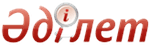 О внесении изменений в приказ Министра здравоохранения Республики Казахстан от 30 января 2008 года № 27 "Об утверждении перечней клинических специальностей подготовки в интернатуре и резидентуре"Приказ Министра здравоохранения и социального развития Республики Казахстан от 18 мая 2015 года № 362. Зарегистрирован в Министерстве юстиции Республики Казахстан 19 июня 2015 года № 11405      В соответствии с пунктом 3 статьи 22 Закона Республики Казахстан от 27 июля 2007 года «Об образовании» ПРИКАЗЫВАЮ:
      1. Внести в приказ Министра здравоохранения Республики Казахстан от 30 января 2008 года № 27 «Об утверждении перечней клинических специальностей подготовки в интернатуре и резидентуре» (зарегистрированный в Реестре государственной регистрации нормативных правовых актов № 5134, опубликованный в Бюллетене нормативных правовых актов Республики Казахстан, март 2008 года, № 3, статья 311) следующие изменения:
      в заголовке внесены изменения на казахском языке, текст на русском языке не изменяется;
      в подпунктах 1) и 2) пункта 1 внесены изменения на казахском языке, текст на русском языке не изменяется;
      в заголовке Перечня клинических специальностей подготовки в интернатуре, утвержденном указанным приказом, внесены изменения на казахском языке, текст на русском языке не изменяется;
      в Перечне клинических специальностей подготовки в резидентуре, утвержденном указанным приказом:
      в заголовке внесены изменения на казахском языке, текст на русском языке не изменяется;
      пункты 11 и 32 исключить.
      2. Департаменту науки и человеческих ресурсов Министерства здравоохранения и социального развития Республики Казахстан обеспечить:
      1) государственную регистрацию настоящего приказа в Министерстве юстиции Республики Казахстан;
      2) в течение десяти календарных дней после государственной регистрации настоящего приказа направление его на официальное опубликование в периодических печатных изданиях и в информационно-правовой системе нормативных правовых актов «Әділет»;
      3) размещение настоящего приказа на интернет-ресурсе Министерства здравоохранения и социального развития Республики Казахстан.
      3. Контроль за исполнением настоящего приказа возложить на первого вице-министра здравоохранения и социального развития Республики Казахстан Каирбекову С.З.
       4. Настоящий приказ вводится в действие по истечении десяти календарных дней после дня его первого официального опубликования.       Министр здравоохранения и
      социального развития
      Республики Казахстан                       Т. Дуйсенова© 2012. РГП на ПХВ Республиканский центр правовой информации Министерства юстиции Республики Казахстан